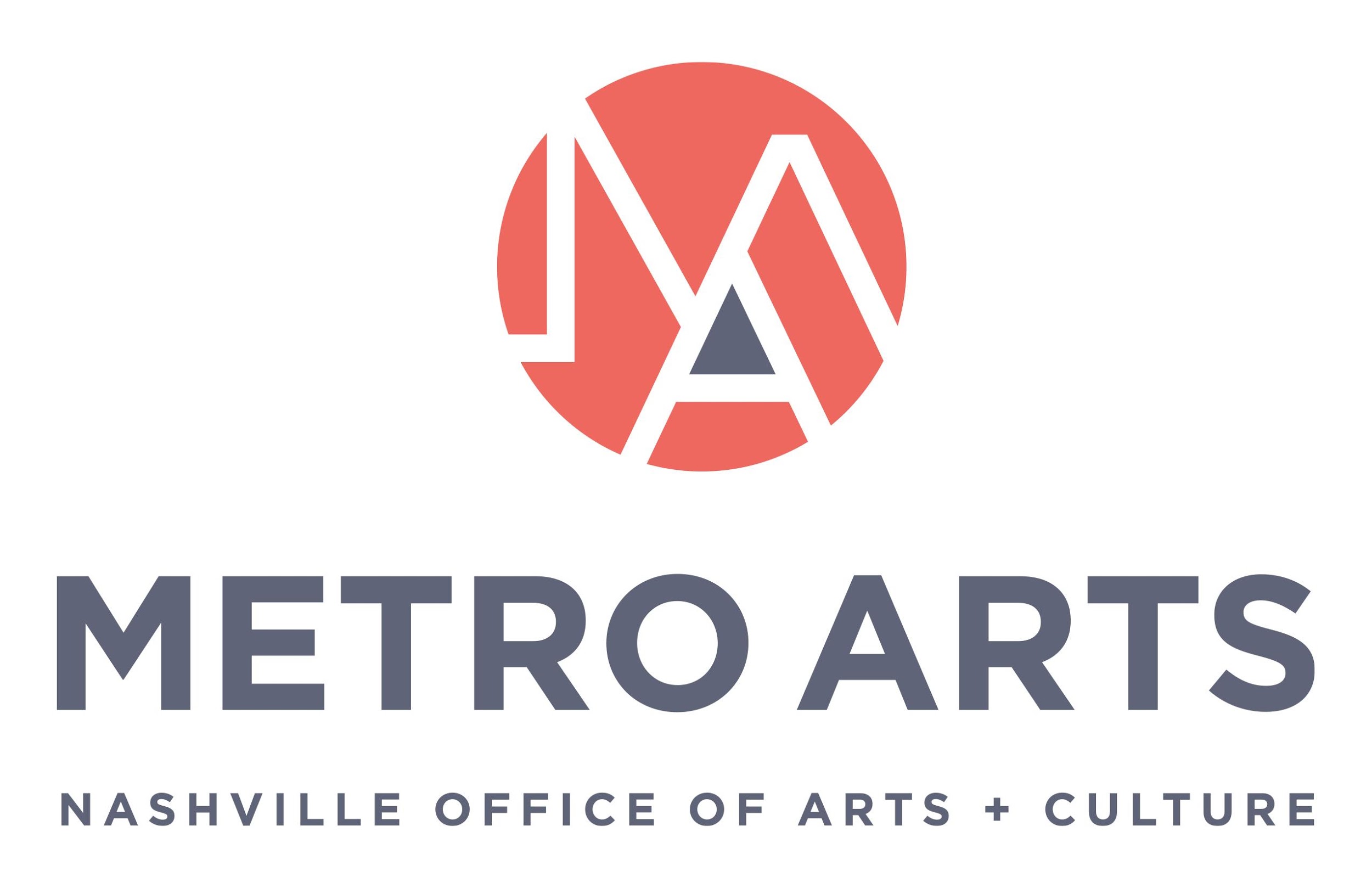 AGENDACommittee for Antiracism and Equity MeetingNovember 3, 2021 5:00-6:30 p.m.Bordeaux Branch Library
Flex Room4000 Clarksville PikeNashville, TN 37218Call to Order and Recognize Group Norms & CARE purpose statementApproval of Minutes: October 6, 2021Action/Discussion Items: Review workflow strategyReview Cultural Equity StatementStaff/ED/Commission Report ASM Hiring Process updateCARE vacancies, recruitment/nomination process status updateDiversity in Arts Leadership Summer 2022Next Meeting & PlanningTemporary Art Guidelines Review2022 DIAL Selection CriteriaREAL Project GuidelinesAdjourn meeting